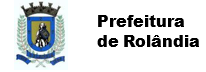 SECRETARIA MUNICIPAL DE EDUCAÇÃOEDUCAÇÃO INFANTIL – ROTEIROATIVIDADES COMPLEMENTARES DE ESTUDO – COVID 19ROTEIRO DE ATIVIDADES COMPLEMENTARES DE ESTUDO – COVID 19CMEI ZILDA ARNSPROFESSOR: NUBIA PEREIRA DE MORAISTURMAS: INFANTIL IIIH-MATUTINO/J- VESPERTINOCRIANÇAS BEM PEQUENAS (3 ANOS)PERÍODO DE REALIZAÇÃO: 27 /07 a 31/07/2020DEUS ABENÇOE A TODAS AS FAMÍLIAS.VÍDEO OU ÁUDIODOPROFESSOROlá família e crianças.Mais um mês se encerra e com ele muito aprendizado alcançado.Conto com a participação de todos na realização do planejamento semanal.Fiquem em casa, se cuidem.Att. Professora NubiaO QUE VOCÊ VAIESTUDAR:SEGUNDA-FEIRA 27/07/2020SABERES E CONHECIMENTOS:●Nome próprio.● Executar habilidades manuais utilizando recursos variados.● Próprio corpo e suas possibilidades motoras, sensoriais e expressivas.PARA QUEVAMOSESTUDARESSESCONTEÚDOS? CAMPO DE EXPERIÊNCIA: O EU O OUTRO E NÓS:(EI02EO02) Demonstrar imagem positiva de si e confiança em sua capacidade para enfrentar dificuldades e desafios.● Reconhecer sua identidade, seu nome, suas histórias e características.CORPO, GESTOS E MOVIMENTOS:(EI02CG05) Desenvolver progressivamente as habilidades manuais, adquirindo controle para desenhar, pintar, rasgar, folhear, entre outros.● Executar habilidades manuais utilizando recursos variados: alimentos secos, utensílios.COMO VAMOSESTUDAR OSCONTEÚDOS?MÚSICA DO NOME E TENTATIVA DE ESCRITA DA INICIAL NO TRIGOOuvir a música do nome, reconhecer o mesmo e de seus familiares, em seguida, escrever a inicial no trigo. Antes de reproduzir na farinha escrever a inicial em uma folha de papel para melhor entendimento da criança. Posteriormente realizar tentativa do nome.Material para realização:-1 prato-Trigo -1 colher Colocar a farinha de trigo no recipiente, espalhar com a colher e deixar a superfície lisa, com o dedo reproduzir a inicial do próprio nome com auxílio de um adulto. Pode ser substituído também por açúcar, fubá ou areia.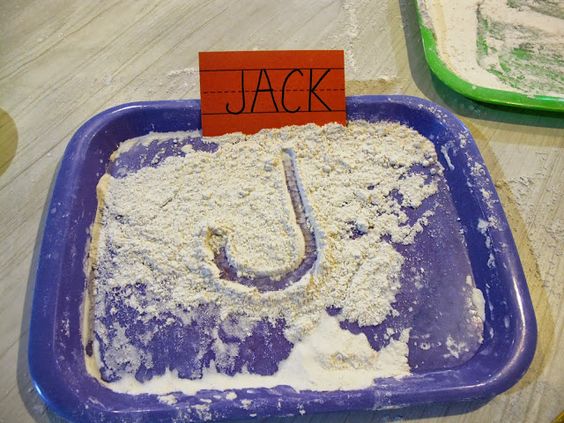 O QUE VOCÊ VAIESTUDAR:TERÇA-FEIRA 28/07/2020SABERES E CONHECIMENTOS:● Gêneros textuais, seus autores, características e suportes.● Respeito à individualidade e diversidade.● Comunicação verbal e expressão de sentimentos. PARA QUEVAMOSESTUDARESSESCONTEÚDOS?CAMPO DE EXPERIÊNCIA: ESCUTA, FALA PENSAMENTO E IMAGINAÇÃO.(EI02EF08) Manipular textos e participar de situações de escuta para ampliar seu contato com diferentes gêneros textuais (parlendas, histórias de aventura, tirinhas, cartazes de sala, cardápios, notícias etc.).● Ouvir e apreciar histórias e outros gêneros textuais como poemas, contos, literatura popular, lendas, fábulas, parlendas e músicas percebendo suas funções.● Identificar suportes e gêneros textuais que sejam típicos de sua cultura.O EU, O OUTRO E  O NÓS:(EI02EO05) Perceber que as pessoas têm características físicas diferentes, respeitando essas diferenças.● Reconhecer diferenças e semelhanças das pessoas quanto a: cabelos, pele, olhos, altura, peso e outros● Reconhecer e representar o próprio corpo e dos demais por meio de registros gráficos e da nomeação das partes.COMO VAMOSESTUDAR OSCONTEÚDOS?História Meninos de Todas as Cores História contada do livro de Luisa Ducla Soares (Editora: Nova Gaia), onde retratam de uma maneira simples e inocente as diferenças e diversidades a nossa volta. É uma história educativa, que serve de inspiração e explora a multiculturalidade.Associar as cores presentes na história contada com a sua realidade, após ilustrar a mesma à sua maneira, utilizando materiais que tem em casa.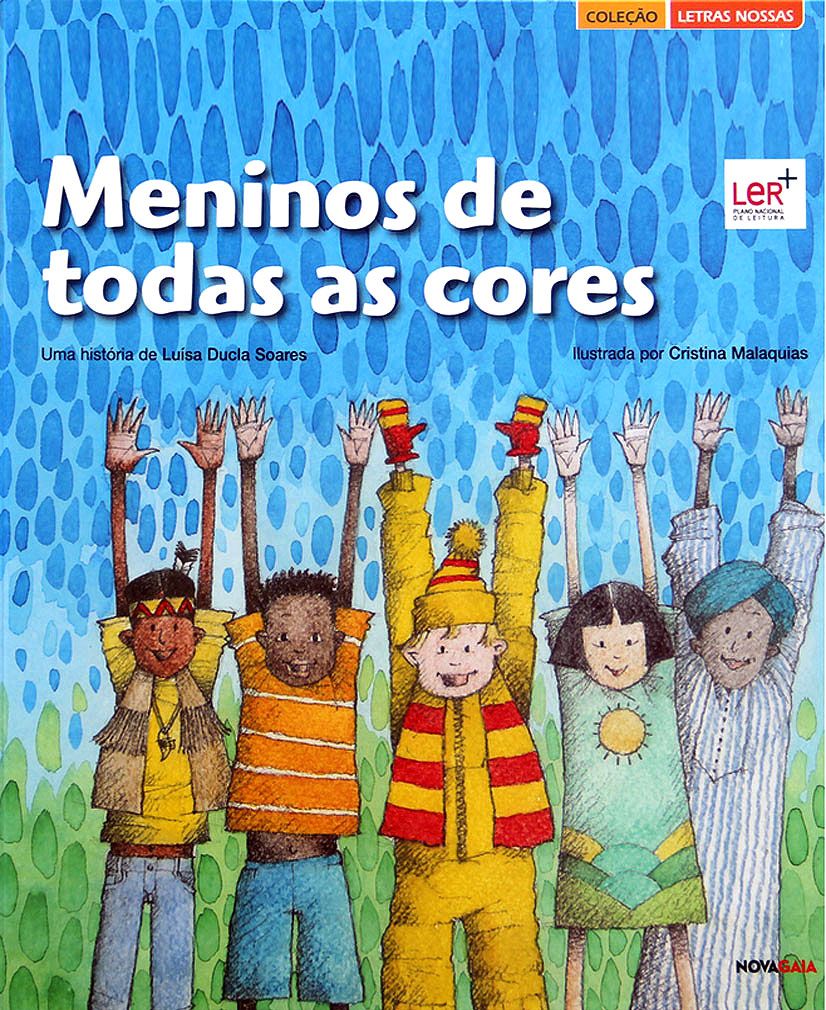 https://www.youtube.com/watch?v=g-HEhUf_5woO QUE VOCÊ VAIESTUDAR:QUARTA-FEIRA 29/07/2020SABERES E CONHECIMENTOS:● Nome próprio e do outro.● Próprio corpo e suas possibilidades motoras e sensoriais.PARA QUEVAMOSESTUDARESSESCONTEÚDOS?CAMPOS DE EXPERIÊNCIA: O EU O OUTRO E NÓS:(EI02EO02) Demonstrar imagem positiva de si e confiança em sua capacidade para enfrentar dificuldades e desafios.● Reconhecer sua identidade, seu nome, suas histórias e características.CORPO, GESTOS E MOVIMENTOS:(EI02CG05) Desenvolver progressivamente as habilidades manuais, adquirindo controle para desenhar, pintar, rasgar, folhear, entre outros.● Explorar o uso de tesouras.● Participar de situações que envolvam o procurar e colar.COMO VAMOSESTUDAR OSCONTEÚDOS?Encontrar as letras do nome em jornais ou revistasIniciar a atividade com um adulto escrevendo o nome em um papel sulfite, após procurar em revistas e jornais as letras, recortar com auxilio e realizar colagem na mesma folha em que o nome foi escrito.Trabalhando a identidade, movimento de preensão ao recortar e de pinça ao colar as letras referentes ao seu nome.O QUE VOCÊ VAIESTUDAR:QUINTA-FEIRA 30/07/2020SABERES E CONHECIMENTOS:● Gêneros textuais, seus autores, características e suportes.● Respeito à individualidade e diversidade.● Comunicação verbal e expressão de sentimentos. PARA QUEVAMOSESTUDARESSESCONTEÚDOS?CAMPOS DE EXPERIÊNCIA: ESCUTA, FALA PENSAMENTO E IMAGINAÇÃO.(EI02EF08) Manipular textos e participar de situações de escuta para ampliar seu contato com diferentes gêneros textuais (parlendas, histórias de aventura, tirinhas, cartazes de sala, cardápios, notícias etc.).● Ouvir e apreciar histórias e outros gêneros textuais como poemas, contos, literatura popular, lendas, fábulas, parlendas e músicas percebendo suas funções.● Identificar suportes e gêneros textuais que sejam típicos de sua cultura.COMO VAMOSESTUDAR OSCONTEÚDOS?OS BICHINHOS DO JARDIM  AutoraAleyr AzeredoEssa história trata de amizade e respeito às diferenças. Trabalha valores na educação. Ela conta a história de insetos vivendo em um jardim, onde vivem uma aventura e descobrem a necessidade de respeitar e valorizar o outro.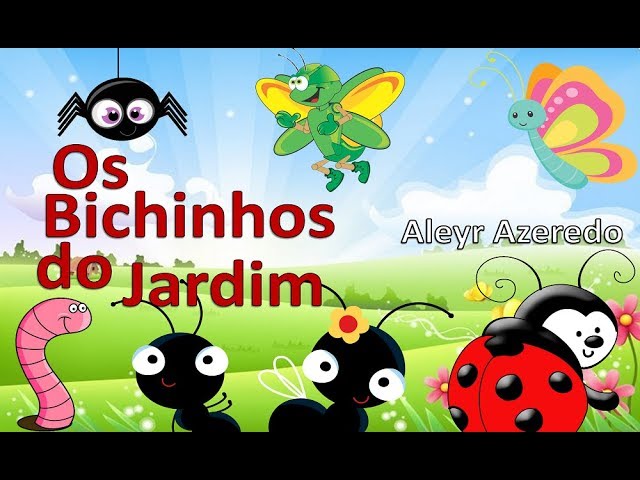 https://www.youtube.com/watch?v=sJy0z33K3jMO QUE VOCÊ VAIESTUDAR:SEXTA-FEIRA 31/07/2020 SABERES E CONHECIMENTOS:● Próprio corpo e suas possibilidades motoras, sensoriais e expressivas.● O corpo e o espaço.● Textura peso, capacidade e tamanho dos objetos.PARA QUEVAMOSESTUDARESSESCONTEÚDOS?CAMPOS DE EXPERIÊNCIA: O EU O OUTRO E NÓS:(EI02EO02) Demonstrar imagem positiva de si e confiança em sua capacidade para enfrentar dificuldades e desafios.● Enfrentar desafios em brincadeiras e jogos para desenvolver confiança em si próprio.CORPO, GESTOS E MOVIMENTOS(EI02CG05) Desenvolver progressivamente as habilidades manuais, adquirindo controle para desenhar, pintar, rasgar, folhear, entre outros.● Explorar o uso de tesouras.● Executar habilidades manuais utilizando recursos variados: linha, lã, canudinho, argolas e outros.COMO VAMOSESTUDAR OSCONTEÚDOS?SOPRAR, BRINCAR E SE DIVERTIRMaterial necessário1 canudoBolinhas de algodãoPedaços de papel cortados em quadrados pequenos2 recipientesAtravés do sopro levar os materiais com o canudo até o potinho.Trabalhando a respiração, sopro, agilidade e competitividade de maneira dinâmica.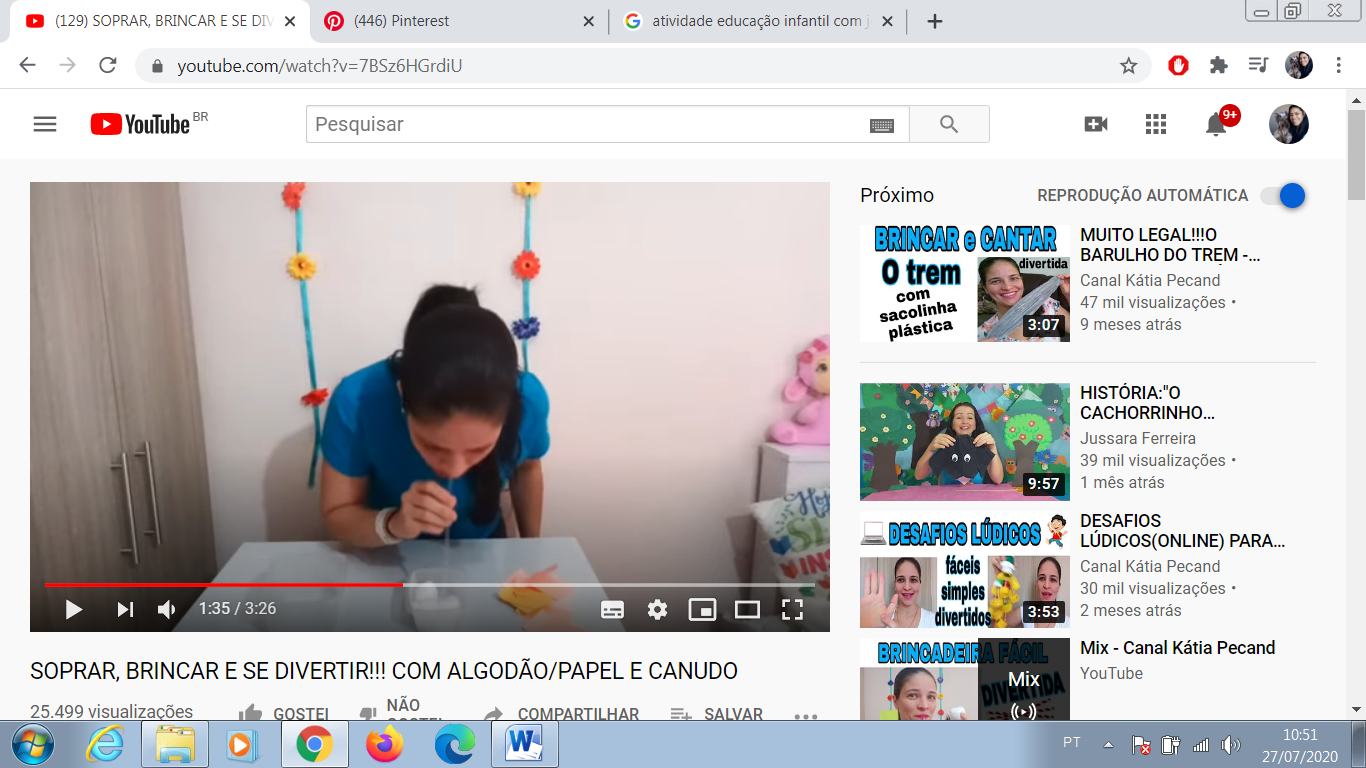 https://www.youtube.com/watch?v=7BSz6HGrdiU